Ricevuta per l’ iscrizione al concorso internazionale di giochi matematici 2012-2013 organizzato dalP R I S T E M  UNIVERSITA’  Bocconi (Mi)Ricevo dall’ alunno ……………………………………………………………..1F   I.C. MUZIO                                     € 4.00                       firma digitale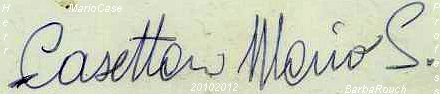 Ricevuta per l’ iscrizione al concorso internazionale di giochi matematici 2012-2013 organizzato dalP R I S T E M  UNIVERSITA’  Bocconi (Mi)Ricevo dall’ alunno ……………………………………………………………..1F   I.C. MUZIO                                     € 4.00                       firma digitaleRicevuta per l’ iscrizione al concorso internazionale di giochi matematici 2012-2013 organizzato dalP R I S T E M  UNIVERSITA’  Bocconi (Mi)Ricevo dall’ alunno ……………………………………………………………..1F   I.C. MUZIO                                     € 4.00                       firma digitaleRicevuta per l’ iscrizione al concorso internazionale di giochi matematici 2012-2013 organizzato dalP R I S T E M  UNIVERSITA’  Bocconi (Mi)Ricevo dall’ alunno ……………………………………………………………..1F   I.C. MUZIO                                     € 4.00                       firma digitaleRicevuta per l’ iscrizione al concorso internazionale di giochi matematici 2012-2013 organizzato dalP R I S T E M  UNIVERSITA’  Bocconi (Mi)Ricevo dall’ alunno ……………………………………………………………..1F   I.C. MUZIO                                      € 4.00                       firma digitale                                                                                              Ricevuta per l’ iscrizione al concorso internazionale di giochi matematici 2012-2013 organizzato dalP R I S T E M  UNIVERSITA’  Bocconi (Mi)Ricevo dall’ alunno ……………………………………………………………..1F   I.C. MUZIO                                     € 4.00                       firma digitaleRicevuta per l’ iscrizione al concorso internazionale di giochi matematici 2012-2013 organizzato dalP R I S T E M  UNIVERSITA’  Bocconi (Mi)Ricevo dall’ alunno ……………………………………………………………..1F   I.C. MUZIO                                     € 4.00                       firma digitaleRicevuta per l’ iscrizione al concorso internazionale di giochi matematici 2012-2013 organizzato dalP R I S T E M  UNIVERSITA’  Bocconi (Mi)Ricevo dall’ alunno ……………………………………………………………..1F   I.C. MUZIO                                     € 4.00                       firma digitaleRicevuta per l’ iscrizione al concorso internazionale di giochi matematici 2012-2013 organizzato dalP R I S T E M  UNIVERSITA’  Bocconi (Mi)Ricevo dall’ alunno ……………………………………………………………..1F   I.C. MUZIO                                     € 4.00                       firma digitaleRicevuta per l’ iscrizione al concorso internazionale di giochi matematici 2012-2013 organizzato dalP R I S T E M  UNIVERSITA’  Bocconi (Mi)Ricevo dall’ alunno ……………………………………………………………..1F   I.C. MUZIO                                     € 4.00                       firma digitaleRicevuta per l’ iscrizione al concorso internazionale di giochi matematici 2012-2013 organizzato dalP R I S T E M  UNIVERSITA’  Bocconi (Mi)Ricevo dall’ alunno ……………………………………………………………..1F   I.C. MUZIO                                     € 4.00                       firma digitaleRicevuta per l’ iscrizione al concorso internazionale di giochi matematici 2012-2013 organizzato dalP R I S T E M  UNIVERSITA’  Bocconi (Mi)Ricevo dall’ alunno ……………………………………………………………..1F   I.C. MUZIO                                     € 4.00                       firma digitaleRicevuta per l’ iscrizione al concorso internazionale di giochi matematici 2012-2013 organizzato dalP R I S T E M  UNIVERSITA’  Bocconi (Mi)Ricevo dall’ alunno ……………………………………………………………..1F   I.C. MUZIO                                     € 4.00                       firma digitaleRicevuta per l’ iscrizione al concorso internazionale di giochi matematici 2012-2013 organizzato dalP R I S T E M  UNIVERSITA’  Bocconi (Mi)Ricevo dall’ alunno ……………………………………………………………..1F   I.C. MUZIO                                     € 4.00                       firma digitaleRicevuta per l’ iscrizione al concorso internazionale di giochi matematici 2012-2013 organizzato dalP R I S T E M  UNIVERSITA’  Bocconi (Mi)Ricevo dall’ alunno ……………………………………………………………..1B   I.C. MUZIO                                     € 4.00                       firma digitaleRicevuta per l’ iscrizione al concorso internazionale di giochi matematici 2012-2013 organizzato dalP R I S T E M  UNIVERSITA’  Bocconi (Mi)Ricevo dall’ alunno ……………………………………………………………..1B   I.C. MUZIO                                     € 4.00                       firma digitaleRicevuta per l’ iscrizione al concorso internazionale di giochi matematici 2012-2013 organizzato dalP R I S T E M  UNIVERSITA’  Bocconi (Mi)Ricevo dall’ alunno ……………………………………………………………..1B   I.C. MUZIO                                     € 4.00                       firma digitaleRicevuta per l’ iscrizione al concorso internazionale di giochi matematici 2012-2013 organizzato dalP R I S T E M  UNIVERSITA’  Bocconi (Mi)Ricevo dall’ alunno ……………………………………………………………..1B   I.C. MUZIO                                     € 4.00                       firma digitaleRicevuta per l’ iscrizione al concorso internazionale di giochi matematici 2012-2013 organizzato dalP R I S T E M  UNIVERSITA’  Bocconi (Mi)Ricevo dall’ alunno ……………………………………………………………..1F   I.C. MUZIO                                     € 4.00                       firma digitaleRicevuta per l’ iscrizione al concorso internazionale di giochi matematici 2012-2013 organizzato dalP R I S T E M  UNIVERSITA’  Bocconi (Mi)Ricevo dall’ alunno ……………………………………………………………..1C   I.C. MUZIO                                     € 4.00                       firma digitaleRicevuta per l’ iscrizione al concorso internazionale di giochi matematici 2012-2013 organizzato dalP R I S T E M  UNIVERSITA’  Bocconi (Mi)Ricevo dall’ alunno ……………………………………………………………..1C   I.C. MUZIO                                     € 4.00                       firma digitaleRicevuta per l’ iscrizione al concorso internazionale di giochi matematici 2012-2013 organizzato dalP R I S T E M  UNIVERSITA’  Bocconi (Mi)Ricevo dall’ alunno ……………………………………………………………..1C   I.C. MUZIO                                     € 4.00                       firma digitaleRicevuta per l’ iscrizione al concorso internazionale di giochi matematici 2012-2013 organizzato dalP R I S T E M  UNIVERSITA’  Bocconi (Mi)Ricevo dall’ alunno ……………………………………………………………..1C   I.C. MUZIO                                     € 4.00                       firma digitaleRicevuta per l’ iscrizione al concorso internazionale di giochi matematici 2012-2013 organizzato dalP R I S T E M  UNIVERSITA’  Bocconi (Mi)Ricevo dall’ alunno ……………………………………………………………..1C   I.C. MUZIO                                     € 4.00                       firma digitaleRicevuta per l’ iscrizione al concorso internazionale di giochi matematici 2012-2013 organizzato dalP R I S T E M  UNIVERSITA’  Bocconi (Mi)Ricevo dall’ alunno ……………………………………………………………..1C   I.C. MUZIO                                     € 4.00                       firma digitale